ГБОУ СОШ №380Методическая разработка урока в 5классеПо теме: «Умножение» Автор: Трофименко Зоя Семёновна     Санкт-Петербург2013                        Тема урока:  «Умножение»Цель урока: Дать определение умножения на натуральное число большее 1, равное 1 и на число 0.Напомнить алгоритм умножения натуральных чисел. Особое внимание обратить на умножение чисел, в записи которых есть нули в середине или в конце записи числа.Оборудование: компьютер; проектор.Ход урокаРабота по теме урока. Актуализация знаний. Учитель: С темой, которую мы будем изучать сегодня на уроке, вы уже встречались в начальной школе.Обозначим числа над которыми выполняется умножение буквами a  и b, а результат умножения буквой c.Умножить число a на число b (a и b натуральные числа), b>1, значит найти сумму b слагаемых, каждое из которых равно a.а  · b = a +a +… +a  в этой сумме b слагаемых, каждое из которых  a.Если b=1, то a · 1 = a  a  · b = c      a –множитель                     b –множитель                      c – произведениеДля обозначения умножения употребляются значки «ˣ» и «·». Они были введены английским учёным Оутрэдом в начале 17 века, позже в конце 17 века Лейбницем.0·b = 0+0+…+0 = 0a  · 0 = 00 · 1 = 00 · 0 = 0Из этих равенств следует: Если хотя бы один из множителей равен 0,то произведение равно нулю.Справедливо так же следующее утверждение: Если произведение равно 0, хотя бы один из множителей равен нулю.Чему равно произведение a · b · d · m · 0 · n = ?И, если, вдруг средь множителей строгихВам встретится опрятный, круглый нольОн мигом сводит всё на нетИ сам за всех несёт ответ !При письменном умножении нужно записывать множители так, чтобыизбежать лишних вычислений .В какой из записей  вычисления выполнены наиболее удобно?   ˣ    258                       ˣ  258                         ˣ  3004     3004                      3004                              258  +     1032                      1032                          24032774                          +    000                     +    15020775032                     000                           6008                                  774                             775032                                    775032                Упражнения.№ 412 (а, ж, н, з) ( у доски ученики по очереди)   №406     12 = 3 · 4 = 2 · 6 = 1 · 12Физкультминутка№ 404 (а, б, в)Повторение:№442(в)  Ответ: корень 1; Домашнее задание: №450, №451 №447(а)В конце урока знакомимся с презентацией. ( см. следующую  страницу)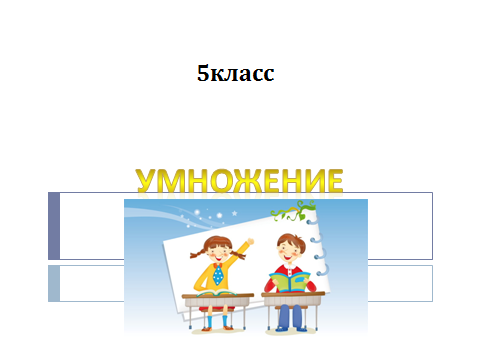 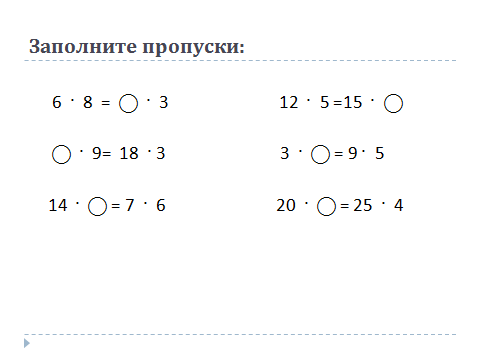 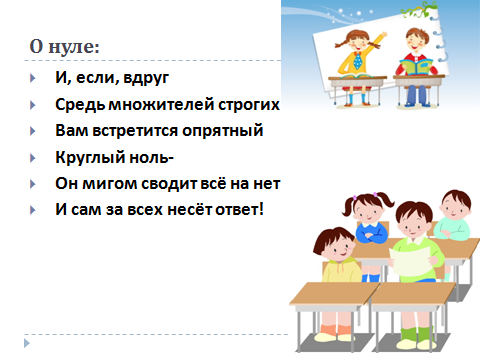 